TAREA FINAL- CURSO DE APRENDIZAJE COOPERATIVO.PRESENTACIÓNLa materia que yo imparto es Francés como segunda lengua extranjera.Esta tarea cooperativa la voy a implementar en un grupo de 20 alumnos 2ºESOOBJETIVOSLos objetivos que se pretenden alcanzar son:Intercambiar información.Situar un lugar de la ciudad.Preguntar dónde está un lugar de la ciudad.Informar o responder a alguien que te pregunta donde está un lugar.Expresar la obligación.Trabajar de forma cooperativa.CONTENIDOSLos contenidos que van a adquirir los alumnos son:Las preposiciones de lugar: delante, detrás, al lado de, a la derecha de, a la izquierda de, enfrente de, al final de.El vocabulario de la ciudad: las tiendas, comercios y lugares importantes como por ejemplo el hospital, el cine, el teatro, la iglesia, la plaza…etc.El verbo DEBERLa expresión HAY QUEAGRUPAMIENTOSLa clase está formada por 20 alumnos, así que formaré 5 grupos de 4 alumnos. Los agrupamientos serán heterogéneos y se mantendrán de manera estable durante un cierto tiempo. Los agrupamientos se harán en función de diversos criterios: factores personales, factores sociales y factores escolares, primando sobre todos estos últimos. Por eso, en cada grupo habrá un alumno de nivel alto, un alumno de nivel bajo y dos alumnos de nivel medio.La disposición de los alumnos será flexible para que puedan cambiar si fuera necesario la composición de los grupos con rapidez y haciendo el menor ruido posible.Los alumnos realizarán actividades en pareja, en grupo y de manera individual.ACTIVIDADESEn la primera actividad, los alumnos van a trabajar en pareja con el compañero de su grupo que esté a su lado.El profesor reparte a cada pareja:Una frase diferente a cada miembro del grupo. Cada frase contiene una pista que deben compartir con su compañero, por ejemplo. “El cine está entre la estación de tres y el teatro”(en francés)Un plano de la ciudad. En el plano algunos lugares han sido reemplazados por un número: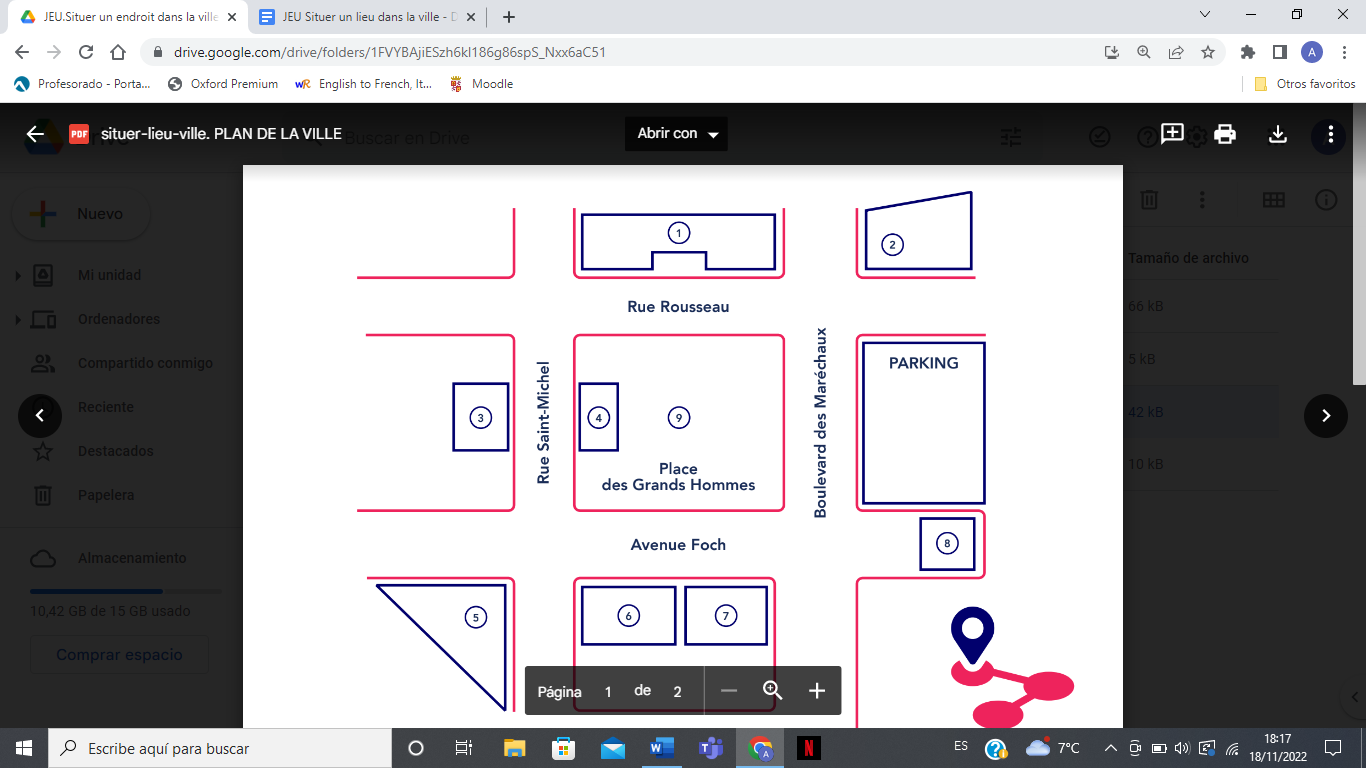 El primer subgrupo tendrá que averiguar los lugares correspondientes a los números del 1 al 5 y el otro subgrupo tendrá que averiguar los lugares correspondientes del 6 al 10.Una hoja con el vocabulario de la ciudad y otra con las preposiciones de lugar. Esto es opcional, la daremos o no, dependiendo de si queremos ofrecerles un andamiaje.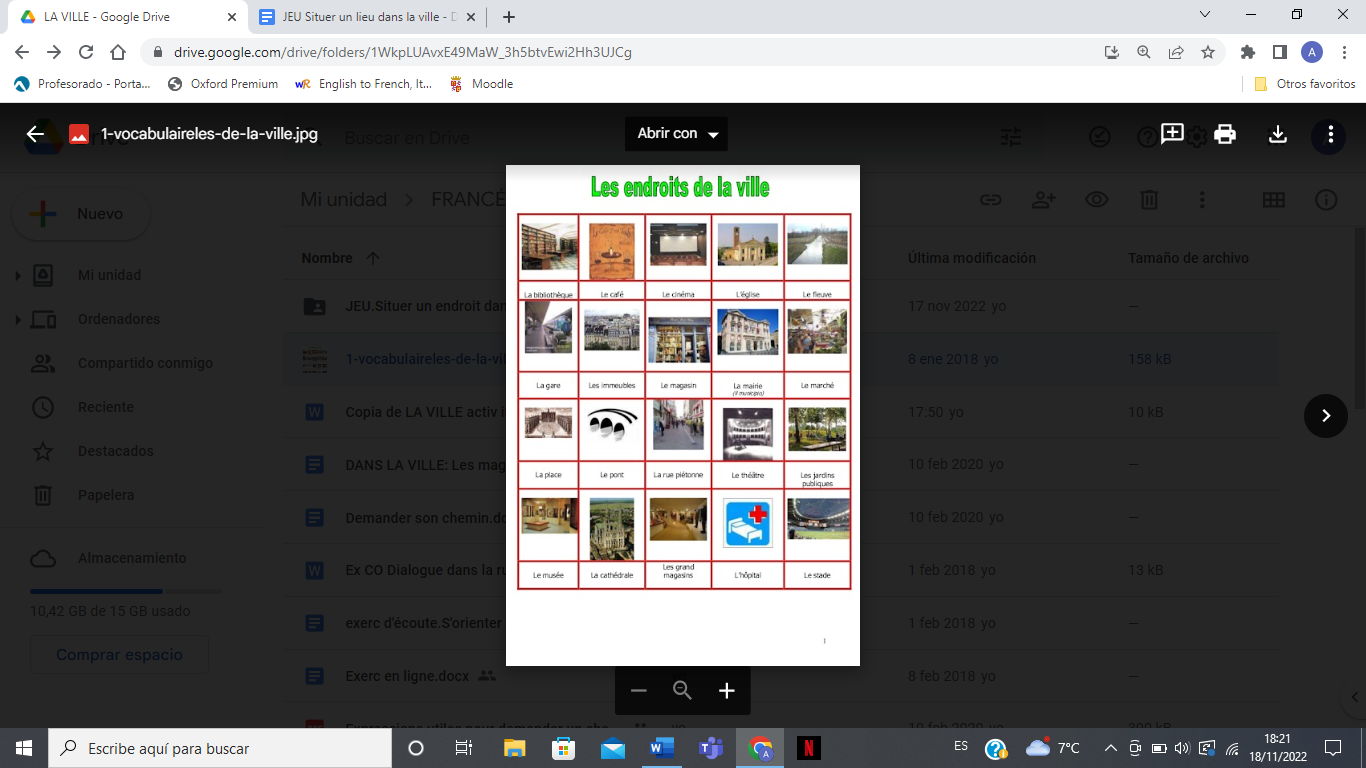 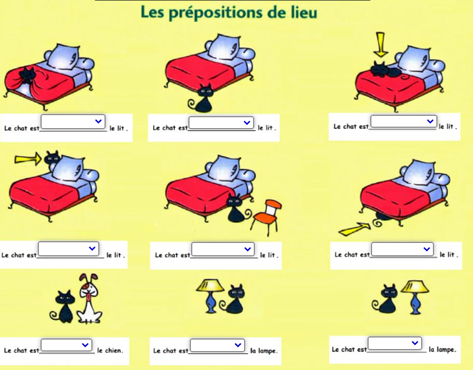 Así, poco a poco, deberán identificar cada lugar con su número correspondiente con la ayuda de las frases “pista”.La segunda actividad consiste en lo siguiente: Cada pareja de alumnos deberá preparar preguntas para averiguar el nombre de los lugares que les falten a ellos. Por ejemplo: ¿Dónde está el hospital? (En français: Où se trouve l’hôpital?) y la otra pareja tendrá que responder: “El hospital está entre la estación de tren y el teatro” (En français: L’hôpital se trouve entre la gare et le théâtre) para que los otros completen su plano, utilizando de nuevo el vocabulario de la ciudad y las preposiciones de lugar.Cuando se hayan hecho todas las preguntas necesarias, cada pareja habrá completado el mapa e identificado cada número con un lugar.En la tercera actividad los alumnos trabajarán los cuatro juntos.El profesor entrega al grupo una lista de cosas que hacer en la ciudad (Liste de choses à faire en ville). En esa lista estará, por ejemplo: Comprar un billete para ir Paris-Marseille (En français: acheter un billet Paris-Marseille). Los alumnos tendrán que ir poniendo en común y decidir juntos dónde creen que se puede hacer cada cosa de la lista. Deberán escribir el nombre del lugar al lado de cada frase. Por ejemplo:       Acheter un billet Paris-Marseille - La gare.		         Rendre un livre – La bibliothèque.En la cuarta actividad los alumnos van a trabajar la expresión de la obligación haciendo un  1-2-4 Primero trabajaran individualmente, luego en parejas y finalmente en grupo.Con la información que han conseguido en la actividad 3, deberán crear frases que expresen la obligación utilizando la expresión: “ Il faut” (Hay que) o el verbo “devoir” (deber)Por ejemplo: Pour acheter un billet de train, je dois/ il faut aller à la gare. (Para comprar un billete de tren, tengo que/hay que ir a la estación de tren).Una vez hecho el 1-2-4 corregiremos en voz alta y por escrito. Como son doce frases, cada grupo corregirá 3 frases en alto y por escrito, en la pizarra de clase. Tendrán que consensuar en cada grupo quién leerá las frases que les toquen en voz alta y quién saldrá a escribir en la pizarra.La quinta actividad será de evaluación utilizando la técnica del folio giratorio.El profesor entregará a cada grupo un folio con unas frases para completar. Cada alumno tendrá que completar la frase que le toque. Por ejemplo:Para comprar medicamentos debo ir ………a la farmacia………………. (en francés)…..Hay que ir a la farmacia….. para comprar medicamentos. (en francés)Cuando hayan completado las frases, el folio se coloca en el centro de la mesa del grupo y comprueban que todas las frases estén correctamente completadas. El profesor corregirá y pondrá, esta vez, una nota grupal.ESTA TAREA HA SIDO REALIZADA POR:    ALICIA LÓPEZ ROMERO (Profesora de francés de secundaria)